                            Liczba punktów: …………../ na 40 możliwych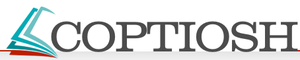 Imię i nazwisko ucznia ……………………………………………………………………………………….. Klasa ………Szkoła - ………………………………………………………………………….. w …………………………………………Uwaga! Prosimy o zapoznanie się z poniższą instrukcją, a dopiero po jej przeczytaniu o rozwiązywanie zadań!!!- Udzielasz odpowiedzi na 40 pytań testowych wielokrotnego wyboru w nieprzekraczalnym czasie 40 minut.- Za każde pytanie można dostać 0 lub 1 pkt.- W każdym pytaniu co najmniej jedna odpowiedź jest prawidłowa.- Prawidłowe zaznaczenie właściwej jednej odpowiedzi (w zadaniach, w których tylko jedna jest prawidłowa) lub wszystkich właściwych odpowiedzi (w zadaniach, w których kilka jest prawidłowych) z jednoczesnym niezaznaczeniem żadnej błędnej odpowiedzi skutkuje przyznaniem 1 pkt. za dane zadanie, w przeciwnym razie przyznaje się 0 pkt.- Test wypełniaj długopisem (piórem) w kolorze niebieskim lub czarnym.- Nie można używać ołówków i korektorów (za ich stosowanie cała praca zostanie zdyskwalifikowana). - Właściwą(-e) odpowiedź(-zi) zaznaczaj poprzez wzięcie w obwódkę (w kółko) właściwej literki odpowiedzi (a, b, c i/lub d). - Każde inne zaznaczenie odpowiedzi (skreślenie, zamazanie itp.), skreślenie zaznaczonej odpowiedzi, jej poprawka, traktowane są jako odpowiedź błędna i otrzymuje się za nią 0 pkt.- Na końcu testu, na stronie 4, masz dołączony brudnopis, który nie będzie podlegał ocenianiu – możesz w nim sporządzać swoje notatki.1/ Prezydent A. Duda przedłożył Sejmowi w 2017 r. projekt/-y ustaw dotyczący/-ch:a/ KRS		b/ SN				c/ sądów powszechnych	d/ żadne z powyższych2/ Wobec uchwalonej przez sejm konstytucji PRL osobistych instrukcji dotyczących jej treści udzielił:a/ Gomułka		b/ Ochab			c/ Stalin			d/ żadne z powyższych3/ W ramach walki z Kościołem władze Polski Ludowej skłoniły do współpracy część kleru, którą nazywano:a/ czerwonymi księżmi	b/ księżmi ludowymi		c/ księżmi patriotami		d/ żadne z powyższych4/ PZPR powstała z połączenia:a/ PPK				b/ PPR		 		c/ PPS				d/ PZP5/ Polska w wyniku II wojny światowej straciła:a/ Gdańsk			b/ Lwów	 		c/ Mińsk			d/ Wilno6/ Członkiem/-ami założycielem/-ami NATO była/-y:a/ Belgia		b/ Polska 			c/ RFN			d/ Turcja7/ Kryzys berliński miał miejsce w roku:a/ 1950			b/ 1953			c/ 1956	 		d/ 19608/ Niemcy po II wojnie światowej zostały poddane okupacji w ilu strefach?:a/ 2				b/ 3				c/ 4				d/ 59/ ONZ została założona na konferencji założycielskiej w:a/ Brukseli			b/ Nowym Jorku		c/ Paryżu			d/ San Francisco	10/ Państwem/-ami na mapie Europy po II wojnie światowej podporządkowanym/-ymi ZSRR była/-y:a/ Czechosłowacja		b/ Litwa			c/ Niemcy			d/ Węgry11/ Krajowa Rada Prokuratury:a/ składa się z 25 członków					b/ stoi na straży niezależności prokuratorówc/ zasiada w niej przedstawiciel prezydenta RP		d/ nie istnieje12/ Do administracji zespolonej w RP należy/-ą:a/ kurator oświaty		b/ marszałek województwa	c/ minister finansów		d/ wojewoda	13/ Ile mamy w RP mniejszości narodowych?:a/ 4				b/ 6				c/ 7				d/ 914/ Ilu szczeblowy jest samorząd terytorialny w RP?:a/ 1				b/ 2				c/ 3				d/ 415/ W skład Trybunału Stanu wchodzi/-ą:a/ I prezes SN			b/ prezes NSA		c/ prokurator generalny	d/ żadne z powyższych16/ Z ilu członków składa się TK w RP:a/ 12		b/ 16				c/ 19				d/ żadne z powyższych17/ Demokratyczne wybory muszą być:a/ powszechne		b/ proporcjonalne		c/ wolne			d/ żadne z powyższych18/ Bierne prawo wyborcze przysługuje w RP w tym samym wieku w przypadku wyborów:a/ posłów i europosłów	b/ posłów i senatorów	c/ radnych i wójtów		d/ żadne z powyższych19/ Wymiar sprawiedliwości w RP sprawuje/-ą:a/ sądy administracyjne	b/ sądy powszechne		c/ SN				d/ trybunały20/ NIK w RP to (wyjaśnij skrót):a/ Naczelna Izba Kontroli					b/ Naczelna Izba Kontrolna	c/ Najwyższa Izba Kontroli					d/ Najwyższa Izba Kontrolna21/ Do obowiązków w wymienionych w aktualnej konstytucji RP należy/-ą:a/ ochrony środowiska 	b/ przestrzegania prawa	c/ troski o dobro wspólne	d/ wierności RP22/ Prawa mniejszości narodowych w RP – generalnie - są:a/ łamane		b/ przestrzegane		c/ respektowane		d/ gwarantowane23/ KPC, w ramach oceny przez ONZ przestrzegania praw człowieka w RP, w 2016 r. zalecił:a/ podwyższenie budżetu biura RPO			b/ podwyższenie budżetu biura TKc/ publikację i realizację wszystkich wyroków TK	d/ zagwarantowanie mediom publicznym wolności słowa24/ RP ratyfikowała Konwencję o prawach dziecka w roku:a/ 1991		b/ 1997			c/ 2001			d/ 200425/ RPO w RP to (wyjaśnij skrót):a/ Rzecznik Praw Obywatela 				b/ Rzecznik Praw Obywatelskich	c/ Rzecznik Przywilejów Obywatelskich 			d/ żadne z powyższych26/ Do środków ochrony praw człowieka w Polsce wymienionych w konstytucji RP należy/-ą:a/ gwarancja możliwości sądowego dochodzenia naruszonych wolności lub praw b/ prawo do wynagrodzenia szkody wyrządzonej przez organ władzy publicznejc/ prawo do zaskarżania orzeczeń i decyzji wydanych przez sądy I instancjid/ prawo wniesienia skargi konstytucyjnej27/ Gwarancja praw człowieka w konstytucji III RP – zaznacz zdanie/-a prawdziwe:a/ w preambule odcięto się od czasów, w których podstawowe wolności i prawa człowieka były w Polsce łamaneb/ w rozdziale 2 zamieszczono przepisy regulujące wolności, prawa oraz obowiązki człowieka i obywatelac/ ogólne zasady stanowiące fundament praw człowieka w konstytucji, to m.in. zasada wolnościd/ konstytucja wymienia obszerny katalog kilkudziesięciu uprawnień jednostki28/ KPC ma siedzibę w:a/ Brukseli		b/ Genewie			c/ Strasburgu			d/ żadne z powyższych29/ Na straży przestrzegania prawa unijnego stoi:a/ ETPC		b/ MTK			c/ MTS			d/ TSUE30/ Która z instytucji OBWE stojąca na straży przestrzegania praw człowieka ma siedzibę w Warszawie?a/ Biuro Instytucji Demokratycznych i Praw Człowieka 	b/ Urząd Przedstawiciela do spraw Wolności Mediówc/ Urząd Wysokiego Komisarza OBWE do spraw Mniejszości Narodowych			d/ żadne z powyższych31/ Sprawy w ETPC rozpatrywane są przez:a/ 1 sędziego  						b/ komitet 3 sędziów		c/ Izbę (5 lub 7 sędziów)					d/ Wielką Izbę (17 sędziów)32/ EKPC to:a/ Europejska Karta Praw Człowieka b/ Europejska Konwencja Praw Człowieka 	c/ Karta o Ochronie Praw Człowieka i Podstawowych Wolności	d/ Konwencja o Ochronie Praw Człowieka i Podstawowych Wolności	33/ PDPC została uchwalona:a/ w 1945 r.			b/ w 1949 r.			c/ przez ONZ			d/ przez RE		34/ Do praw III generacji należy/-ą prawo/-a do:a/ korzystania z dóbr kultury	b/ pokoju			c/ pomocy humanitarnej	d/ samostanowienia	35/ Do praw I generacji należą prawa:a/ cywilne		b/ osobiste			c/ polityczne			d/ solidarnościowe36/ Zgodnie z koncepcją absolutnych praw człowieka wyróżniamy prawa:a/ nienaruszalne		b/ niezbywalne		c/ obywatelskie		d/ powszechne37/ Prawa II generacji wywodzą się z idei:a/ braterstwa		b/ równości			c/ solidarności		d/ wolności38/ Bill of Rights to:a/ Karta Praw		b/ nietykalność majątkowa	c/ nietykalność osobista	d/ Wielka Karta Swobód39/ Zakaz karania za czyn niebędący przestępstwem w momencie jego popełnienia to:a/ prawo I generacji		b/ prawo II generacji		c/ prawo osobiste		d/ prawo polityczne40/ MPPC zostały przyjęte w roku:a/ 1948		b/ 1966			c/ 1977			d/ żadne z powyższychLiczba punktów:………………… Podpisy Komisji Szkolnej: …………………………………………………...BRUDNOPIS